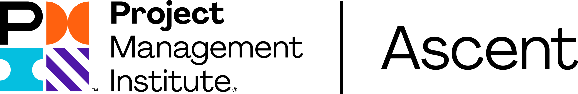 Dear [Manager’s First Name], I’d like to enroll in PMI Ascent’s Persuasion Masterclass online course and I hope you’ll approve this request. This curated four-hour course from PMI will equip me with the understanding, confidence, and know-how to effectively communicate and gain buy-in on a project, concept, or idea. In addition to high-quality video production, I will also interact with self-assessments, assignments, and implementation guides to help me master this course.I’ll learn a simple, straight to the point "persuasion & influence system" I can use to powerfully persuade and influence my team, stakeholders, or leadership to action.I’ve included some notable aspects of the course that I can immediately implement in my work:How to develop the seven personality traits of the most persuasive peopleHow to prepare for any interaction in which I want to persuade people (whether it’s a meeting or a speech)Exactly what words and phrases to use to get others to listen to take my suggestions seriouslyHow to master the three tools I need to get people to persuade themselvesHow to persuade people while maintaining rapport and goodwillThis interactive online course is only $150, and also provides me with Professional Development Units.You can learn more about this course at https://ascent.pmi.org/p/persuasion-masterclass.Thank you,[Your Name]